Security Cooperation-Training Management System Entry ScreensStudent Information EntryBasic Information: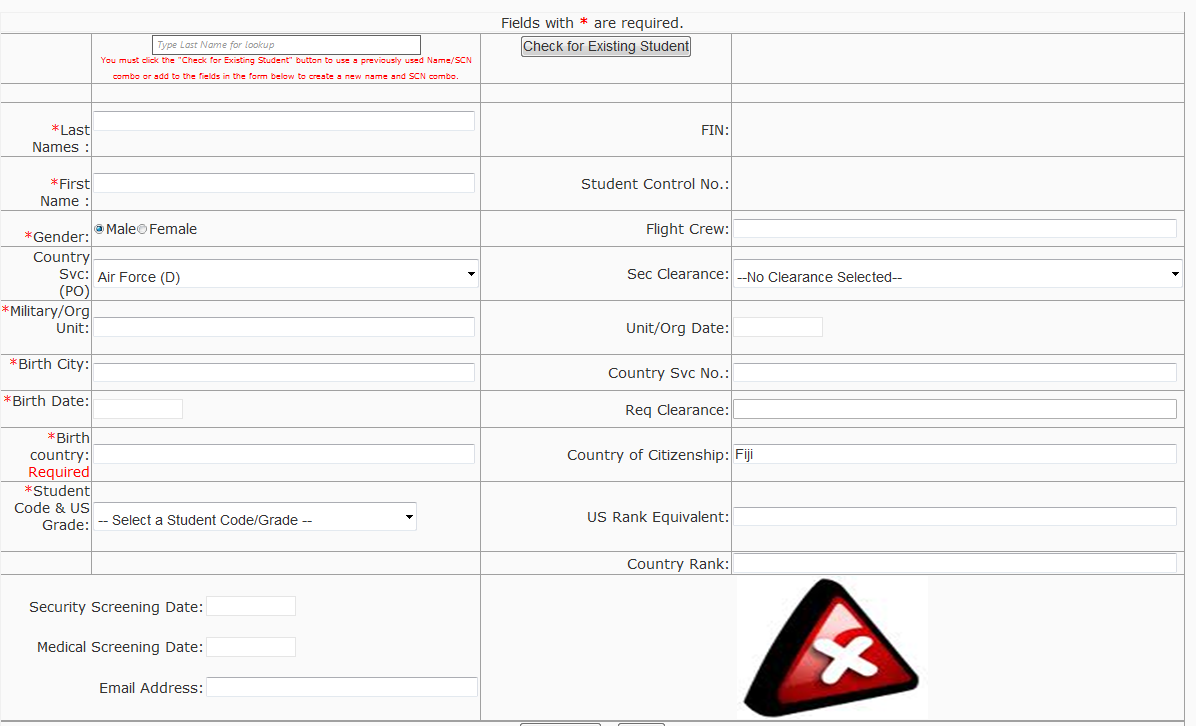 Student and Authorized Dependent Medical Billing Information: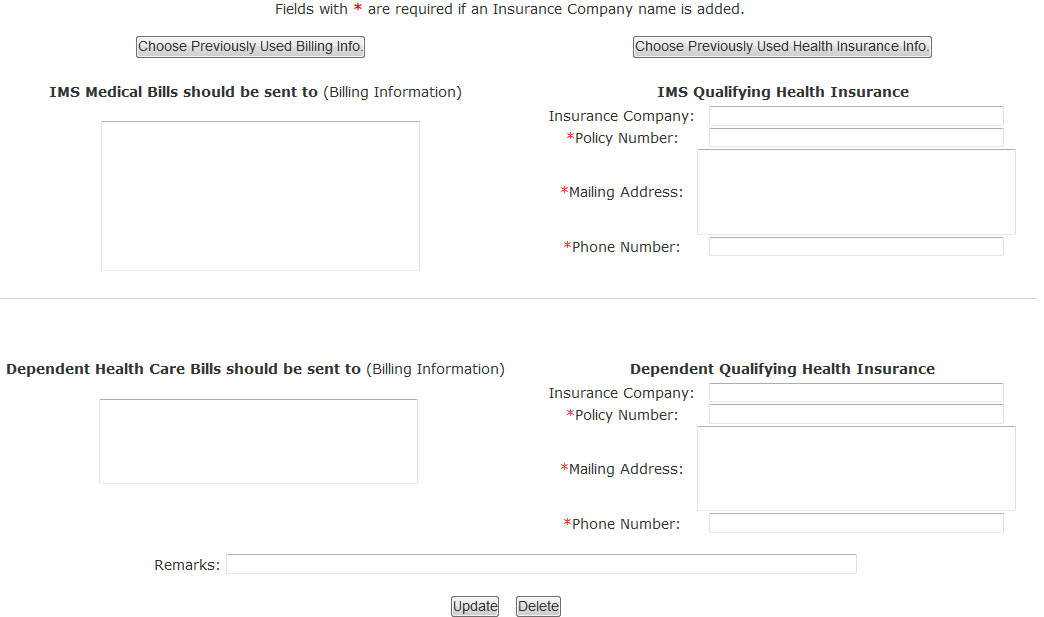 Student Passport and VISA Information: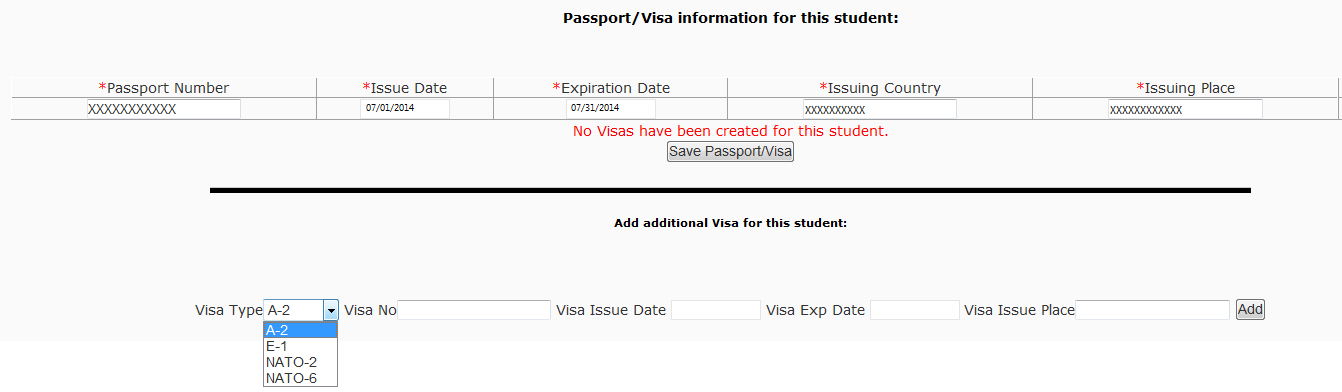 Authorized Dependent Information: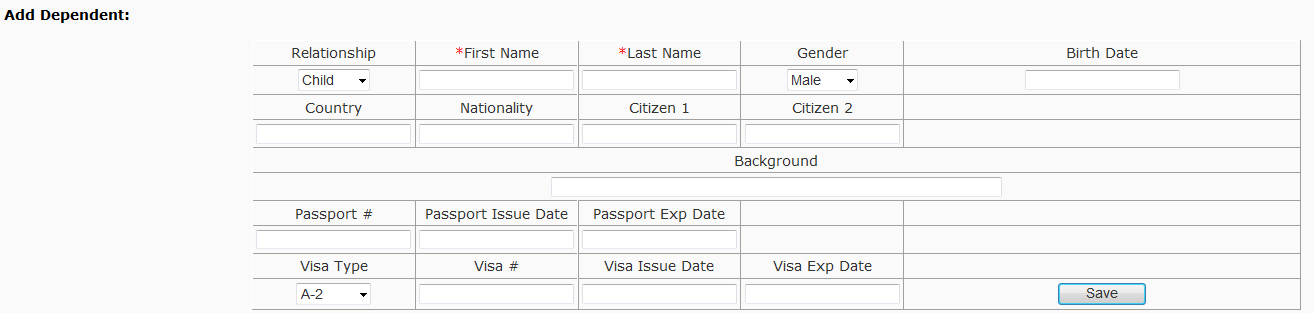 Student Language Scores: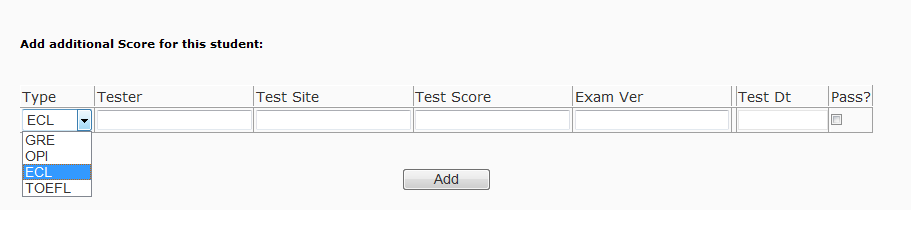 Student Arrival Information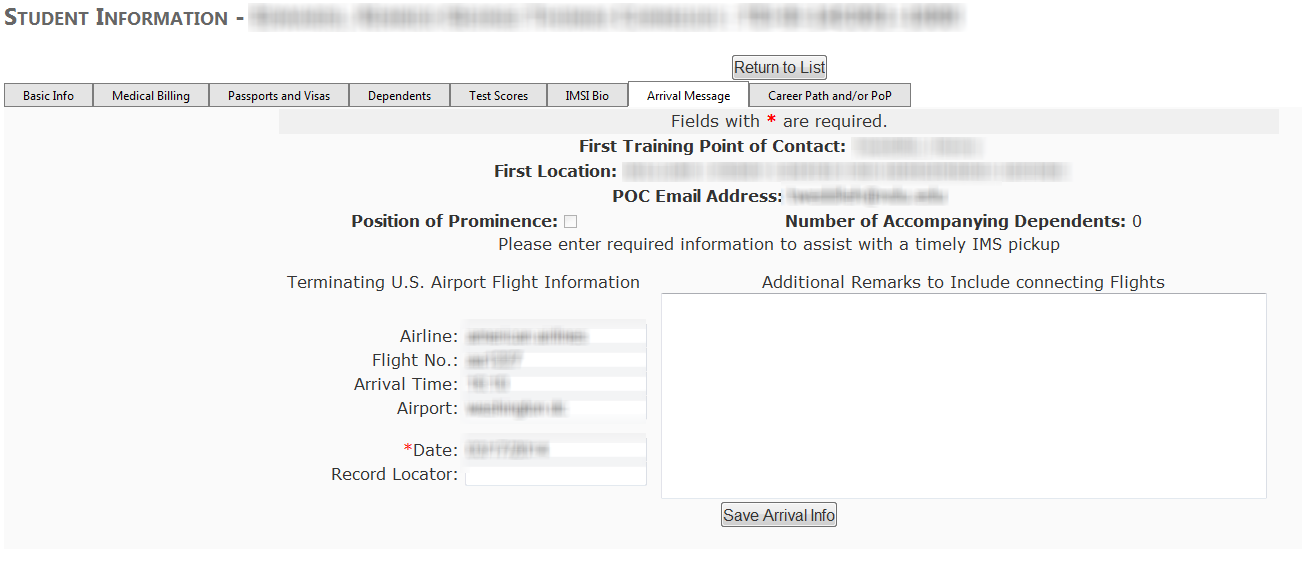 Student Biographical Information: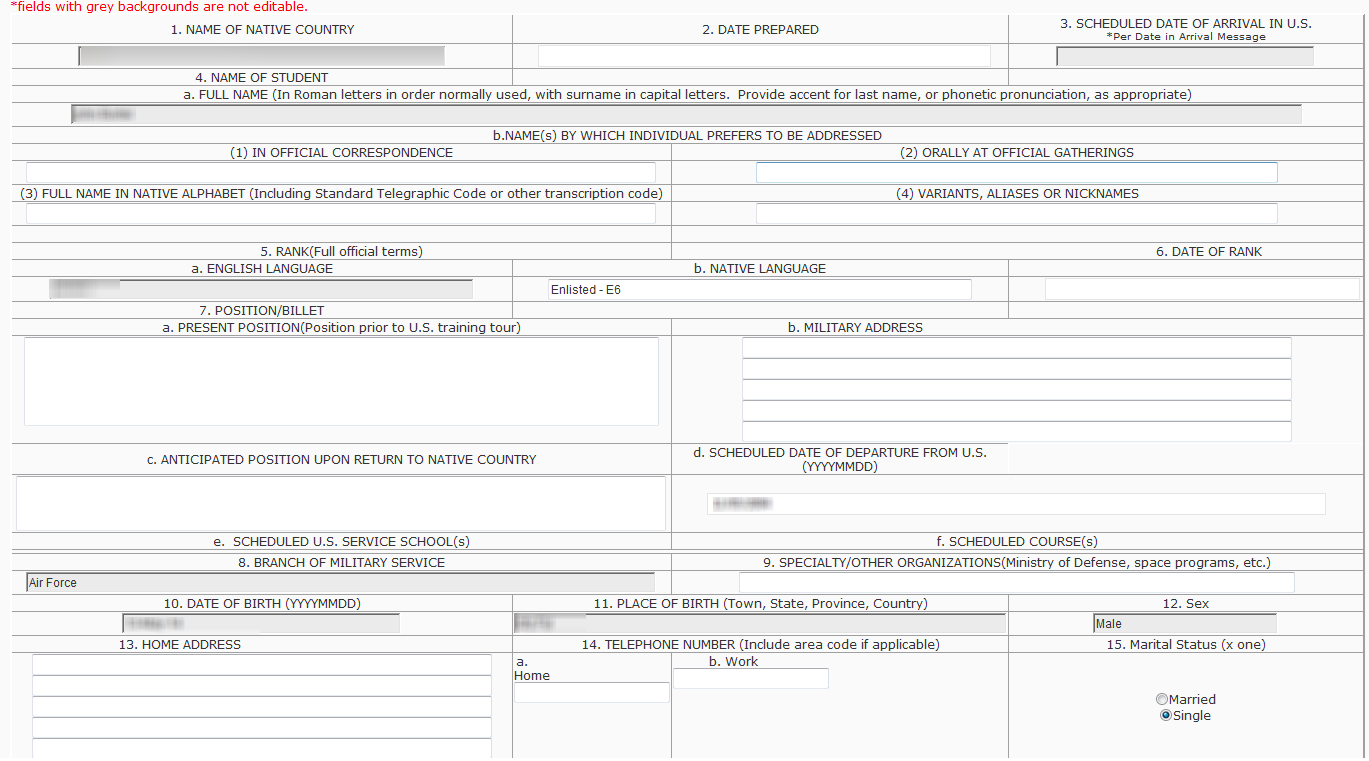 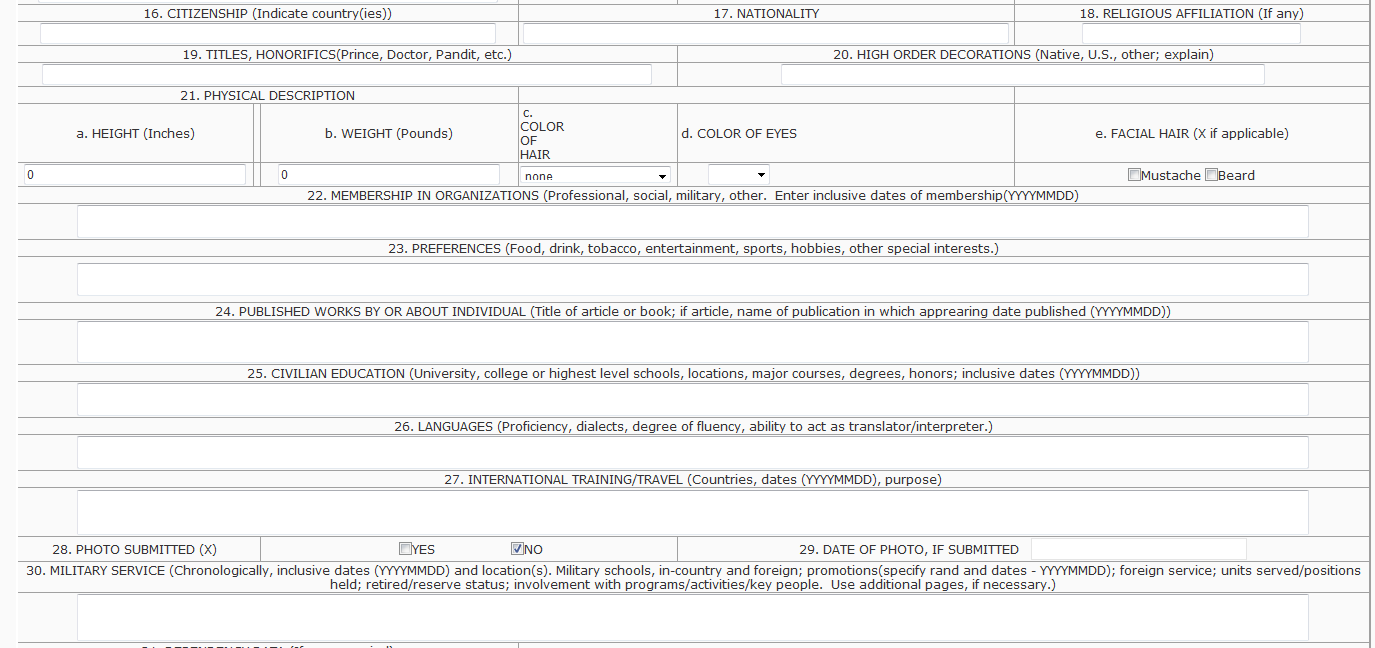 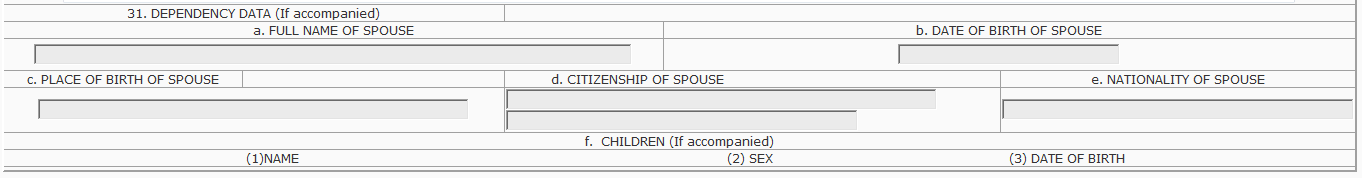 Student Career and Prominent Position Information: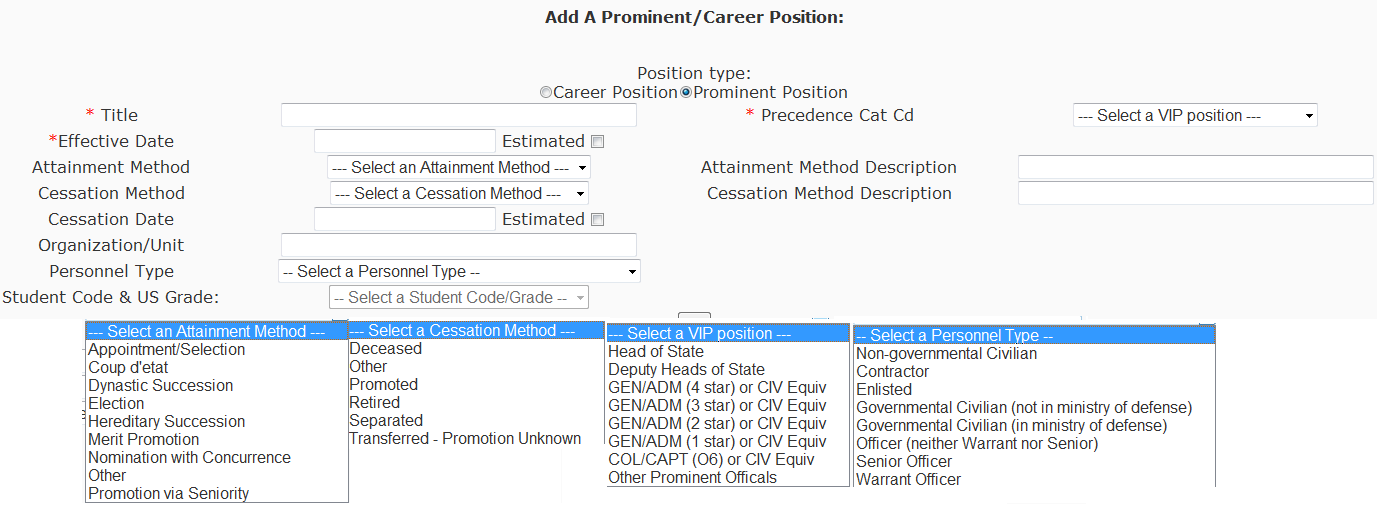 Student Progress: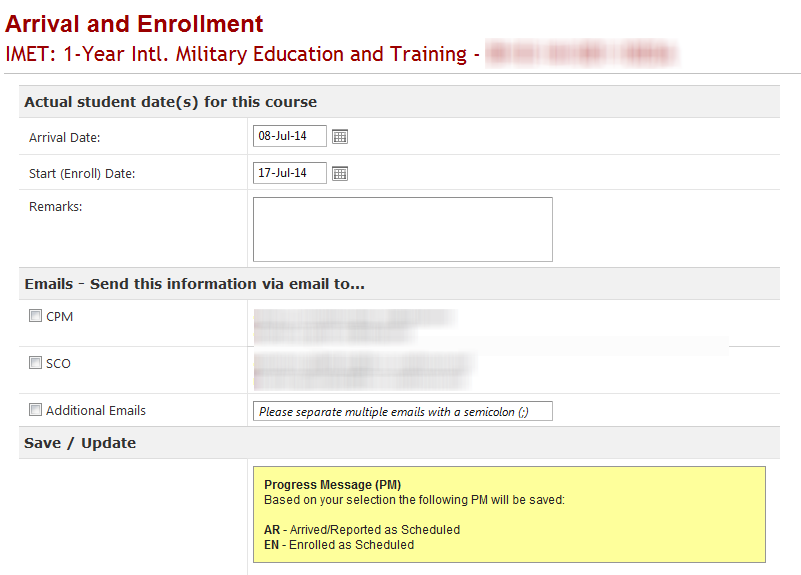 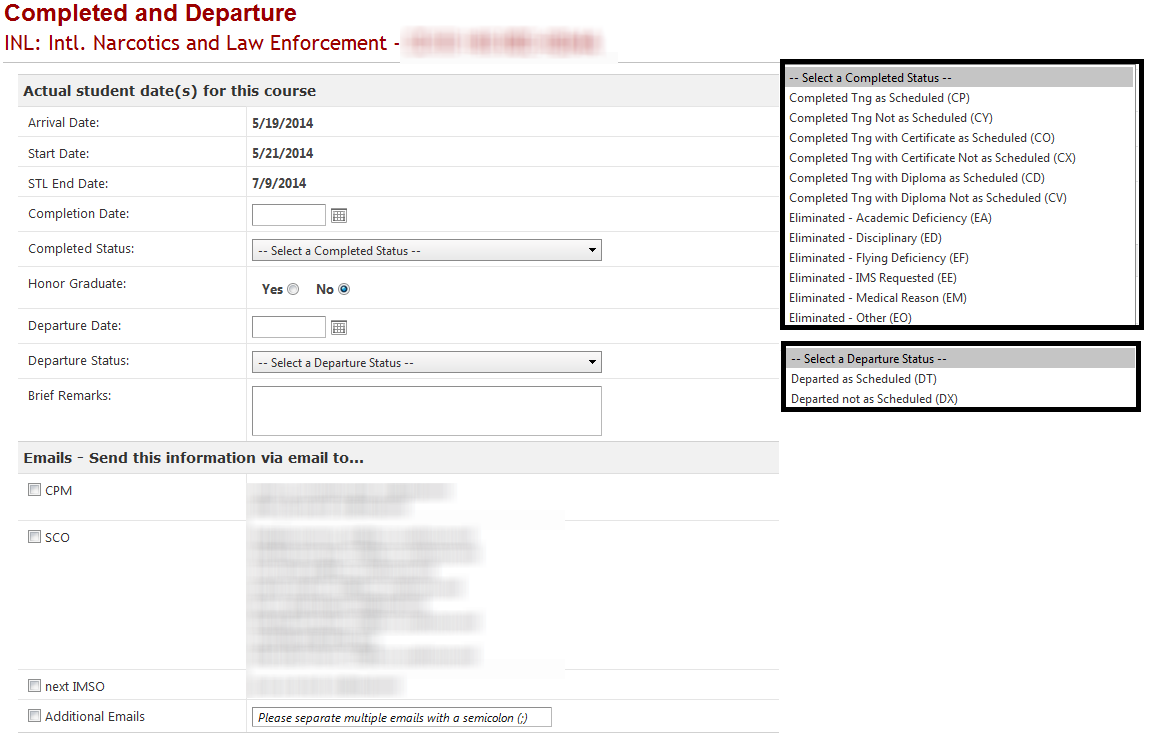 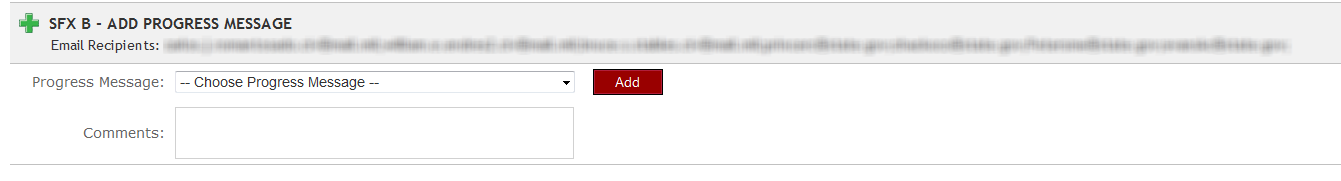 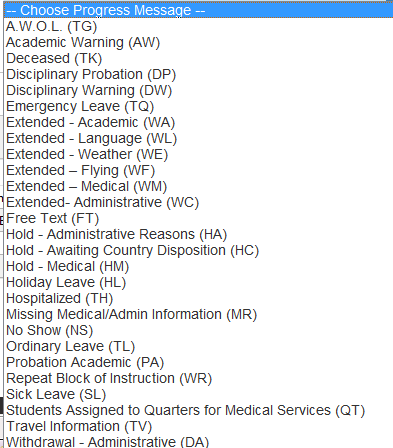 Student Academic Report Upload: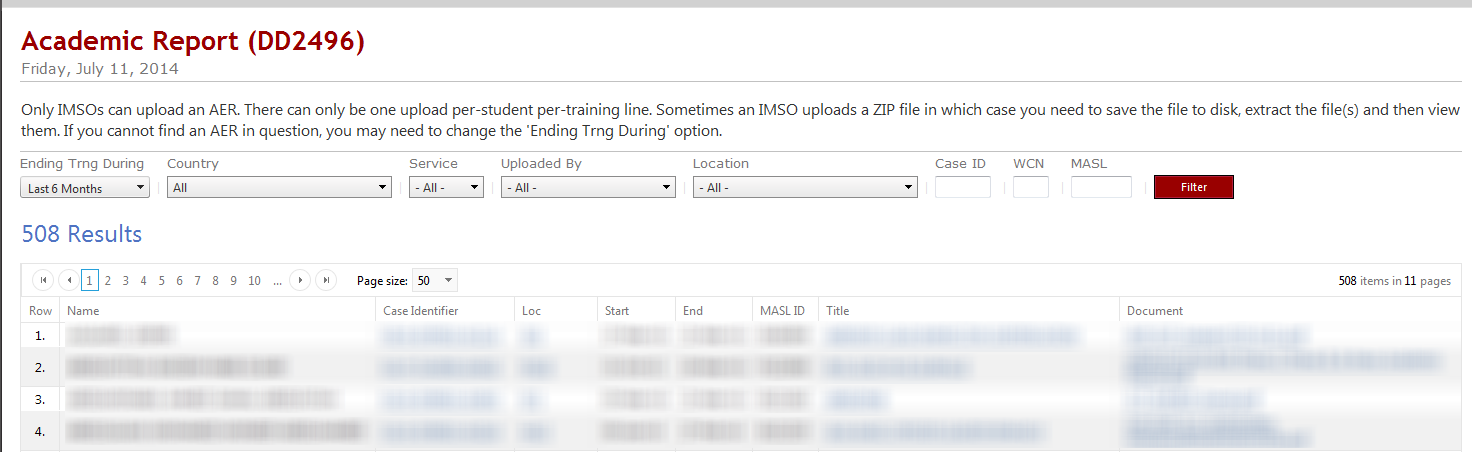 Counter Terrorism Fellowship Program Nomination: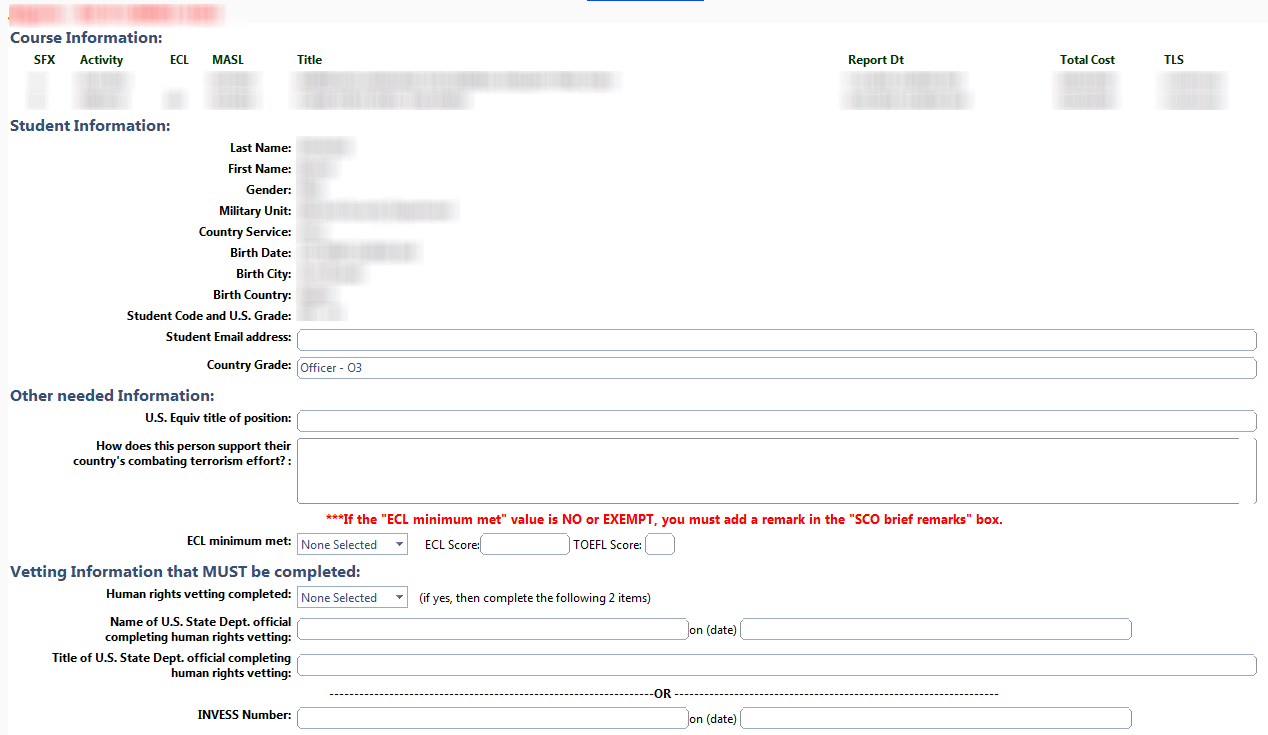 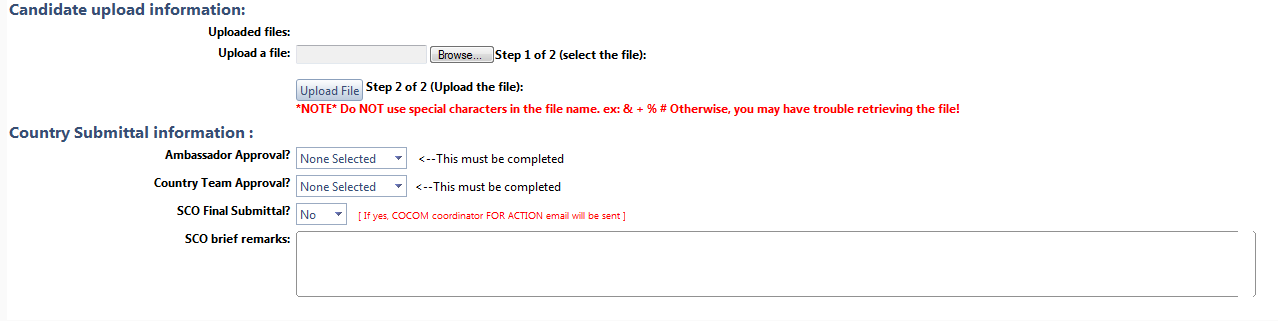 Other InformationTeam After Action Summary: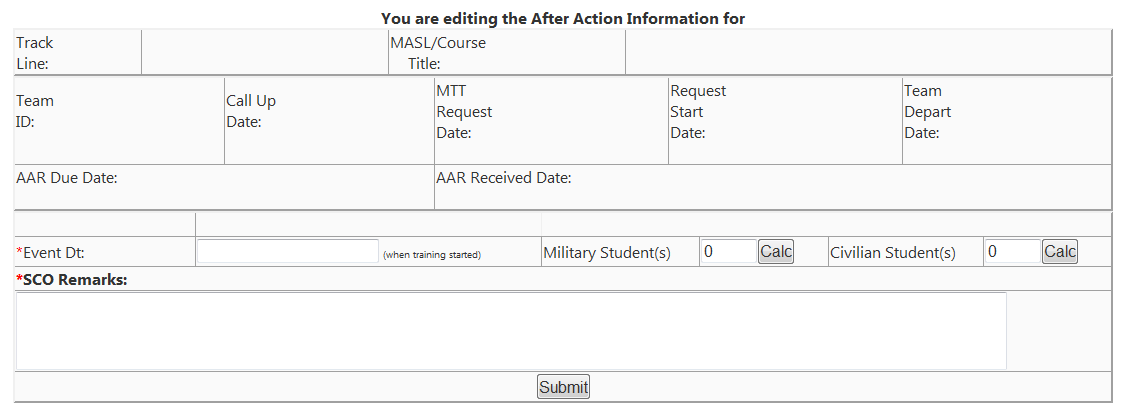 Security Cooperation Training Manager Point of Contact Information: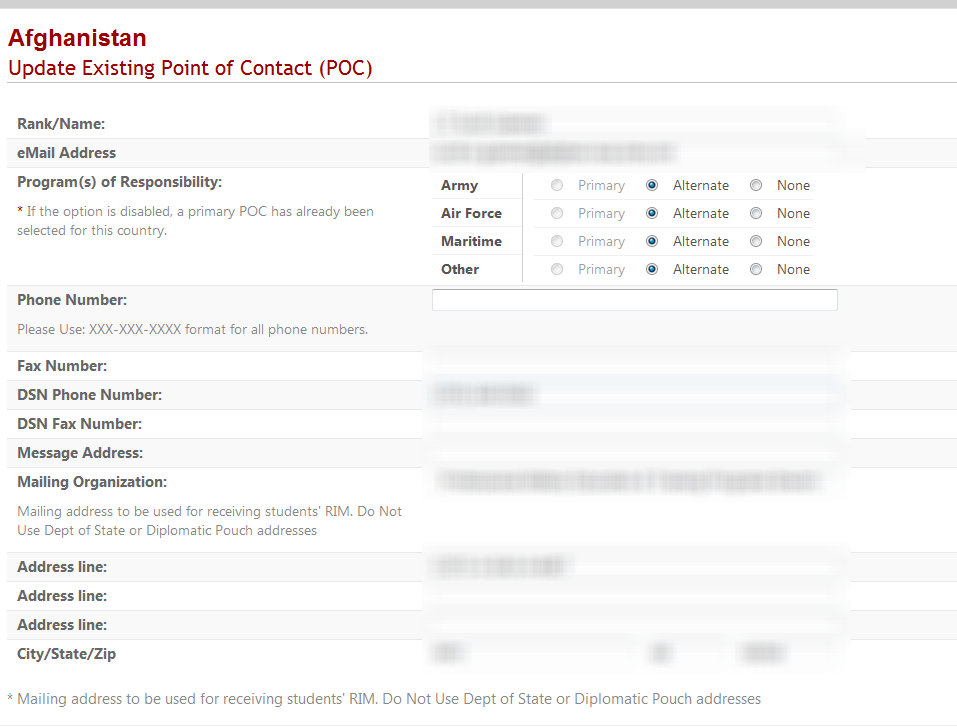 IMSO Point of Contact Information: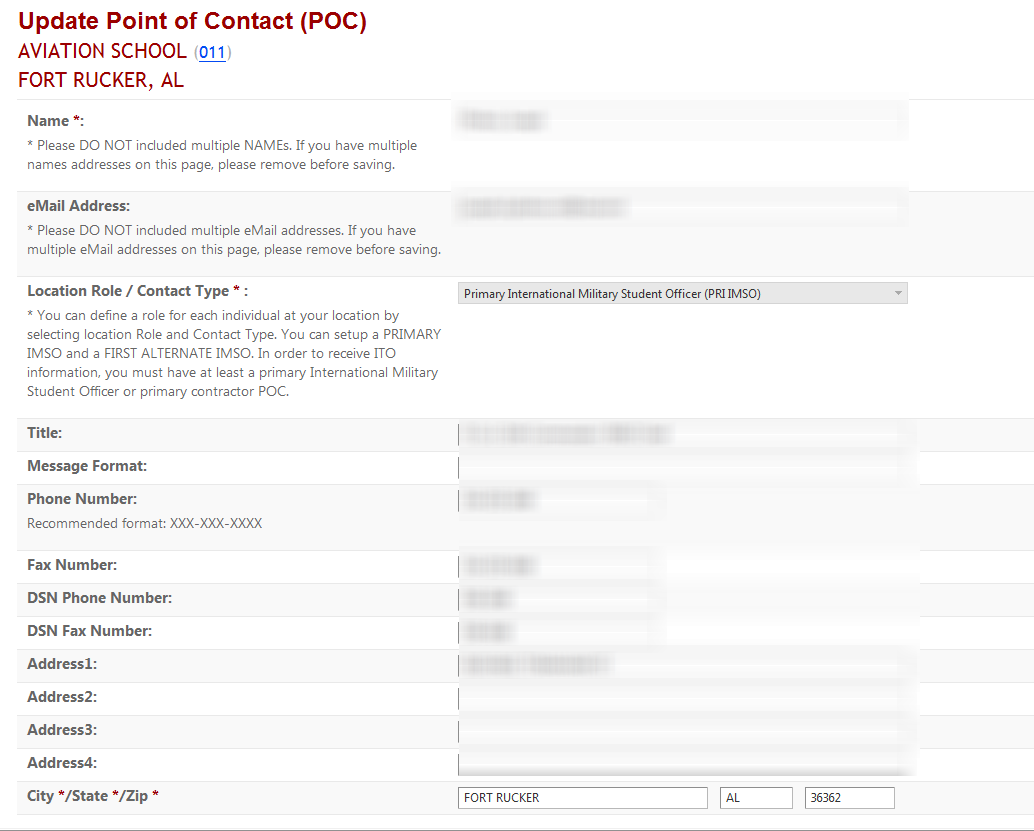 